УТВЕРЖДАЮ:                                                                                   И.о. директора ГКУ РД Управления социальной                                                                                   защиты населения  в МО «Табасаранский район                                       /Насурова Э.Ю./                                                                                                                                                            (подпись)   (ФИО)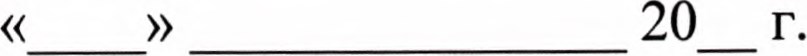 ПАСПОРТ ДОСТУПНОСТИобъекта социальной инфраструктуры (ОСИ)1.Общие сведения об объекте1.1.Наименование (вид) объекта: Муниципальное казенное общеобразовательное учреждение «Фиргильская средняя общеобразовательная школа» 1.2.Адрес объекта: 368663, с.Фиргиль, ул. Центральная, дом 23, Табасаранский район, Республика Дагестан,  flirgil53@mail.ru_1.З. Сведения о размещении объекта:-отдельно стоящее здание одноэтажное – 402 кв,м,  двухэтажное 153,14 кв.м;-наличие прилегающего земельного участка (да) 39,06 кв.м;1.4.Год постройки здания: 1978 г, и 2005г., последнего капитального ремонта: 2020г.;1.5.Дата предстоящих плановых ремонтных работ: 2021г. текущего и  капитального,  сведения об организации, расположенной на объектеНазвание организации (учреждения), (полное юридическое наименование — согласно Уставу, краткое наименование): Муниципальное казенное общеобразовательное учреждение «Фиргильская средняя общеобразовательная школа», МКОУ «Фиргильская СОШ» 1.6.Юридический адрес организации (учреждения): 368663, с.Фиргиль ул. Центральная, дом 23, Табасаранский район, Республика Дагестан 1.7.Основание для пользования объектом (оперативное управление, аренда, собственность): оперативное управление, свидетельство о государственной регистрации права от 08 августа  2014 года серия 05-АА №8860491.8.Форма собственности (государственная, негосударственная): государственная;1.9.Территориальная	принадлежность (федеральная,	региональная, муниципальная): муниципальная  1.10.Вышестоящая организация (наименование):Администрация муниципальный район «Табасаранский  район», Администрация МР «Табасаранский район»1.11.Адрес вышестоящей организации, другие координаты: 368650, РД, Табасаранский район, с.Хучни, ул. Османова 32;2. Характеристика деятельности организации на объекте (по обслуживанию населения)2.1.Сфера деятельности (здравоохранение, образование, социальная защита, физическая культура и спорт, культура, связь и информация, транспорт, жилой фонд, потребительский рынок и сфера услуг, другое): Образовательная 2.2. Виды оказываемых услуг: предоставление общедоступного и бесплатного начального общего, основного общего, среднего общего образования по основным общеобразовательным программам2.3.Форма оказания услуг: (на объекте, с длительным пребыванием, в т.ч. проживанием, на дому, дистанционно): на объекте, на дому. дистанционно2.4.Категории обслуживаемого населения по возрасту (дети, взрослые трудоспособного возраста, пожилые; все возрастные категории): дети (6–18 лет)2.5. Категории обслуживаемых инвалидов: инвалиды, передвигающиеся на коляске, инвалиды с нарушениями опорно-двигательного аппарата; нарушениями зрения, нарушениями слуха, нарушениями умственного развития:нарушениями умственного развития.нарушениями опорно-двигательного аппарата (незначительные)2.6.Плановая мощность: посещаемость (количество обслуживаемых в день), вместимость, пропускная способность): 702.7.Участие в исполнении ИПР инвалида, ребенка-инвалида: даЗ. Состояние доступности объекта3.1.Путь следования к объекту пассажирским транспортом(описать маршрут движения с использованием пассажирского транспорта): нет3.2.Путь к объекту от ближайшей остановки пассажирского транспорта: пешеходный3.2.1.расстояние до объекта от остановки транспортам: 15 метров3.2.2.время движения (пешком) мин.: 1 мин3.2.3.наличие выделенного от проезжей части пешеходного пути: да   3.2.4.Перекрестки: нерегулируемые; регулируемые, со звуковой сигнализацией, таймером; нет3.2.5.Информация на пути следования к объекту: акустическая, тактильная, визуальная; нет3.2.6.Перепады высоты на пути:	нет3.3. Организация доступности объекта для инвалидов — форма обслуживания* - указывается один из вариантов: «А», «Б», «ДУ», «ВНД»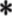 3.4.Состояние доступности основных структурно-функциональных зон** Указывается: ДП-В - доступно полностью всем; ДП-И (К, О, С, Г, У) — доступно полностью избирательно (указать категории инвалидов); ДЧ-В - доступно частично всем; ДЧ-И (К, О, С, Г, У) — доступно частично избирательно (указать категории инвалидов); ДУ - доступно условно, ВНД — временно недоступно3.5.	Итоговое заключение о состоянии	доступности: доступно частично избирательно4. Управленческое решение4.1. Рекомендации по адаптации основных структурных элементов объекта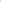 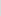 *- указывается один из вариантов (видов работ): не нуждается; если нуждается указать вид работ; индивидуальное решение с ТСР; технические решения невозможны — организация альтернативной формы обслуживания4.2. Период проведения работ в рамках исполнения: 2021-2022 гг .(По Программе «Доступная среда»)4.3 Ожидаемый результат (по состоянию доступности) после выполнения работпо адаптации: ДП-В – (доступно полностью всем);Оценка результата исполнения программы, плана (по состоянию доступности): ДП-В4.4. Для принятия решения требуется, не требуется (нужное подчеркнуть): согласованиеИмеется заключение уполномоченной организации о состоянии доступности объекта (наименование Документа и выдавшей его организации, дата), прилагается4.5. 	Информация	размещена	(обновлена)	в	информационно-телекоммуникационной сети Интернет на информационном портале «Жить вместе».(Дата)5. Особые отметки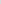 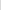 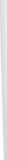 Паспорт сформирован на основании:1.Анкеты (информации об объекте) от «___» ___________ 2021г.2.Акта обследования объекта: № акта	от «____» ______________ 20_____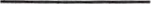 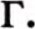 З.Решения местной Комиссии по формированию доступной среды жизнедеятельности для инвалидов и других маломобильных групп населения в муниципальном образовании «29 » от января 2021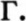 п/пКатегория инвалидов (вид нарушения)Вариант организации доступности объекта (формы обслуживания)*1.Все категории инвалидов и МГНДЧ-И (К, О, С, Г, У)в том числе Инвалиды.•2передвигающиеся на креслах-коляскахДУЗс нарушениями опорно-двигательного аппаратаДЧ-В4с нарушениями зренияВНД5с нарушениями слухаВНД6с нарушениями умственного развитияДУОсновные структурно-функциональные зоны Состояние доступности, в том числе для основных категорий инвалидов1Территория, прилегающая к зданию участокДЧ-И (К, Г, У) ВНД (С,О)2Вход входы в зданиеДУЗПуть (пути) движения внутри здания (в т.ч. и пути эвакуации)ДЧ-И (О, Г, У С, К)4Зона целевого назначения здания (целевого посещения объекта)ВНД-И (Г, С , К)ДЧ-В (О, У)5Санитарно - гигиенические помещенияДЧ-И (У, Г)ВНД (О, К, С)6Система информации и связи на всех зонахВНД-И7Пути движения к объекту (от остановки транспорта)ДЧ-ИВОсновные структурно-функциональные зоны объектаРекомендации по адаптации объекта(вид работы)*1Территория, прилегающая к зданиюучасткаИндивидуальное решение с ТСР2Вход входы в зданиеИндивидуальное решение с ТСРЗПуть (пути) движения внутри здания (в т.ч.и эвакуацииИндивидуальное решение с ТСР4Зона целевого назначения здания (целевого посещения объекта)Индивидуальное решение с ТСР5Санитарно-гигиенические помещенияКапитальный ремонт, индивидуальное решение с ТСР6Система информации на объекте (на всехзонах)Индивидуальное решение с ТСР,7Пути движения к объекту (от остановкитранспорта)Индивидуальное решение с ТСР8Все зоны и участкиТекущий ремонт, организационные мероприятия, индивидуальное решение с ТСР